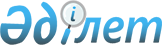 Об утверждении методики определения норматива достаточности капиталаПриказ Министра национальной экономики Республики Казахстан от 28 июля 2016 года № 337. Зарегистрирован в Министерстве юстиции Республики Казахстан 31 августа 2016 года № 14191.
      Примечание РЦПИ!

      Настоящий приказ вводится в действие с 10.10.2016.
      В соответствии с подпунктом 9) статьи 5 Закона Республики Казахстан от 7 апреля 2016 года "О долевом участии в жилищном строительстве" ПРИКАЗЫВАЮ:
      1. Утвердить прилагаемую Методику определения норматива достаточности капитала.
      2. Комитету по делам строительства и жилищно-коммунального хозяйства Министерства национальной экономики Республики Казахстан в установленном законодательством порядке обеспечить:
      1) государственную регистрацию настоящего приказа в Министерстве юстиции Республики Казахстан;
      2) направление копии настоящего приказа в печатном и электронном виде на официальное опубликование в периодические печатные издания и информационно-правовую систему "Әділет" в течение десяти календарных дней после его государственной регистрации в Министерстве юстиции Республики Казахстан, а также в Республиканский центр правовой информации в течение пяти рабочих дней со дня получения зарегистрированного приказа для включения в эталонный контрольный банк нормативных правовых актов Республики Казахстан; 
      3) размещение настоящего приказа на интернет-ресурсе Министерства национальной экономики Республики Казахстан;
      4) в течение десяти рабочих дней после государственной регистрации настоящего приказа в Министерстве юстиции Республики Казахстан представление в Юридический департамент Министерства национальной экономики Республики Казахстан сведений об исполнении мероприятий, предусмотренных подпунктами 1), 2) и 3) настоящего пункта.
      3. Контроль за исполнением настоящего приказа возложить на курирующего вице-министра национальной экономики Республики Казахстан.
      4. Настоящий приказ вводится в действие с 10 октября 2016 года и подлежит официальному опубликованию. Методика расчета норматива достаточности капитала
Глава 1. Общие положения
      1. Настоящая методика определения норматива достаточности капитала (далее - Методика) разработана в соответствии с Законом Республики Казахстан от 7 апреля 2016 года "О долевом участии в жилищном строительстве" (далее - Закон).
      2. Методика определяет расчет значения норматива достаточности капитала Единого оператора жилищного строительства (далее – Единый оператор).
      Сноска. Пункт 2 - в редакции приказа Министра индустрии и инфраструктурного развития РК от 30.09.2020 № 504 (вводится в действие по истечении десяти календарных дней после дня его первого официального опубликования).

 Глава 2. Порядок расчета норматива достаточности капитала
      3. Норматив достаточности капитала (далее – НДК) рассчитывается по следующей формуле: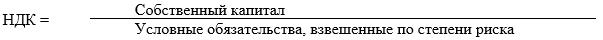 
      где:
      собственный капитал – размер капитала Единого оператора, согласно отчета о финансовом положении (бухгалтерского баланса);
      условные обязательства, взвешенные по степени риска - обязательства Единого оператора по выданным гарантиям, равные проектной стоимости многоквартирного жилого дома, определенной в Законе, за минусом резерва на урегулирование гарантийных случаев, сформированного в соответствии с утверждаемой уполномоченным органом в сфере долевого участия в жилищном строительстве Методикой расчета и формирования резерва на урегулирование гарантийных случаев в соответствии с подпунктом 10) статьи 5 Закона.
      Сноска. Пункт 3 - в редакции приказа Министра индустрии и инфраструктурного развития РК от 30.09.2020 № 504 (вводится в действие по истечении десяти календарных дней после дня его первого официального опубликования).


      4. Пороговое значение норматива достаточности капитала устанавливается в размере 0,1.
      Сноска. Пункт 4 в редакции приказа и.о. Министра по инвестициям и развитию РК от 11.09.2017 № 621 (вводится в действие после дня его первого официального опубликования).


					© 2012. РГП на ПХВ «Институт законодательства и правовой информации Республики Казахстан» Министерства юстиции Республики Казахстан
				
      Министр

      национальной экономики  

      Республики Казахстан                                К. Бишимбаев
Утвержденаприказом Министранациональной экономикиРеспублики Казахстанот 28 июля 2016 года № 337 